Arden Medical Centre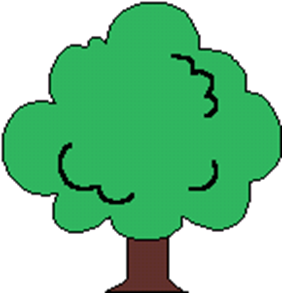 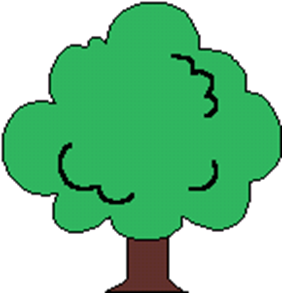 Practice NewsDecember 2019CHRISTMAS RAFFLE Congratulations to our winning raffle ticket holder 611-615!!Thank you to everyone who brought raffle tickets, we raised a massive £416.00!!Christmas closures The surgery will be closed over Christmas on the following days:Christmas Eve we will close at 12:30pmChristmas Day - closed all dayBoxing Day - closed all day.We re-open on Friday 27th December as normal.New Year’s Day – closed all dayWe re-open on Thursday 2nd January as normal.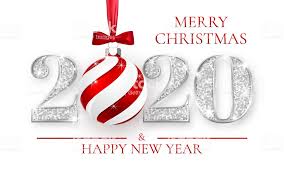 Flu Vaccination - ChildrenIf your child is eligible for the flu vaccination and they haven’t received it yet, please book in with one of our nurses.From everyone at Arden Medical Centre we wish you a very Happy Christmas and a Happy New Year!!!!